The following pages are meant to help with understanding the concept of equivalent fractions. A good grasp of multiplication facts is key to understanding equivalent fractions. If you want this to be a more hands-on activity, use lego, skittles, blocks etc… to show the red and green tiles. Have your child create the groups themselves and write down what the fraction is. Please review the following pages with your child. Extension: Make 9 of the tiles green and 3 of the tiles red. What is the fraction and equivalent fractions? Have your child visualize breaking each tile in 2. Now what are the fractions and equivalent fractions? 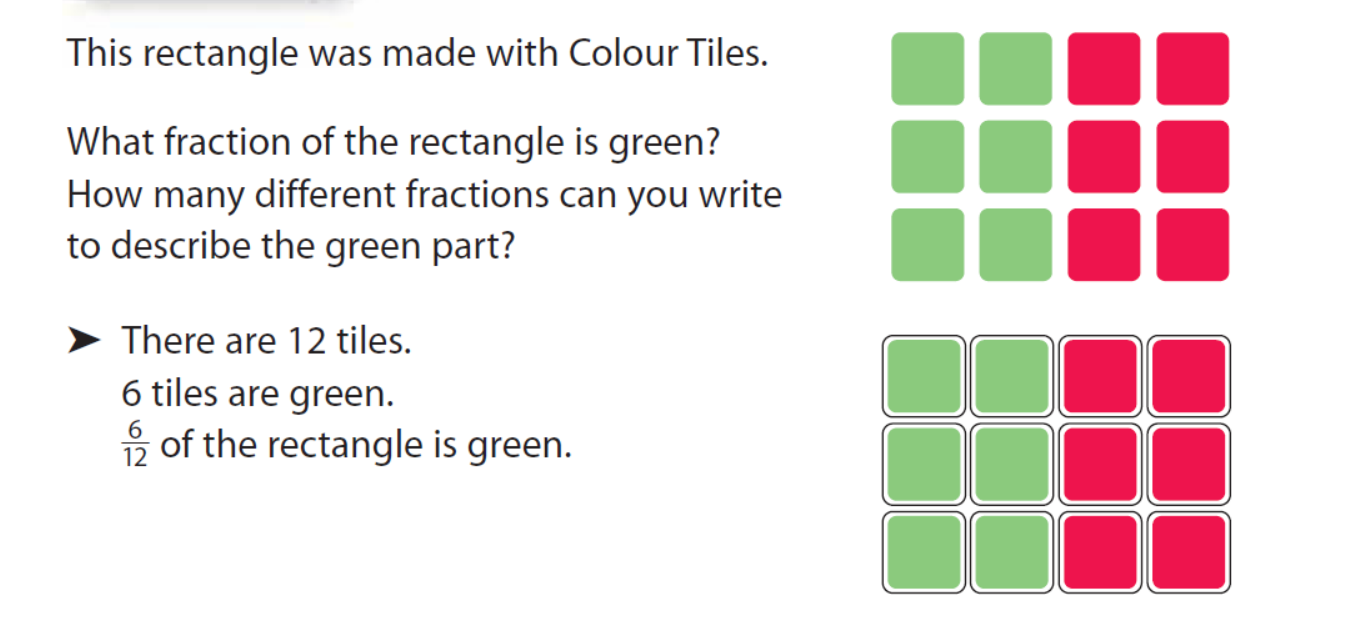 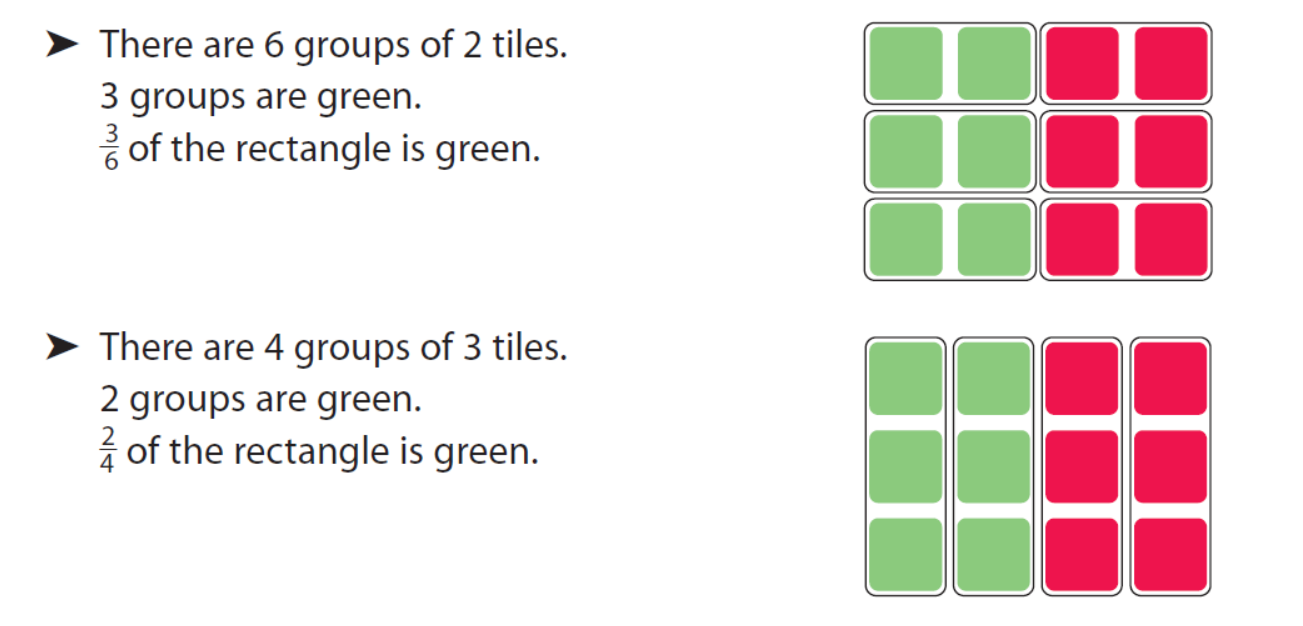 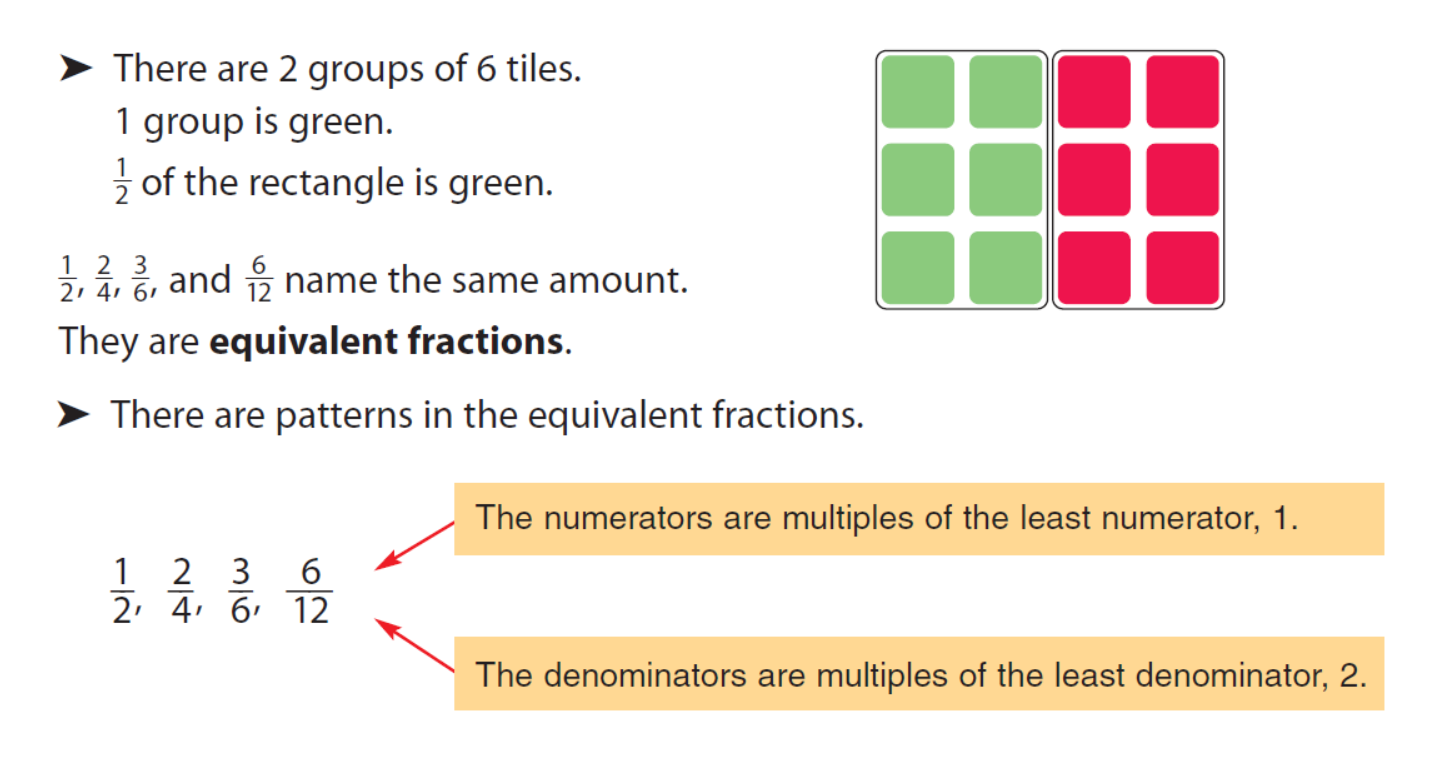 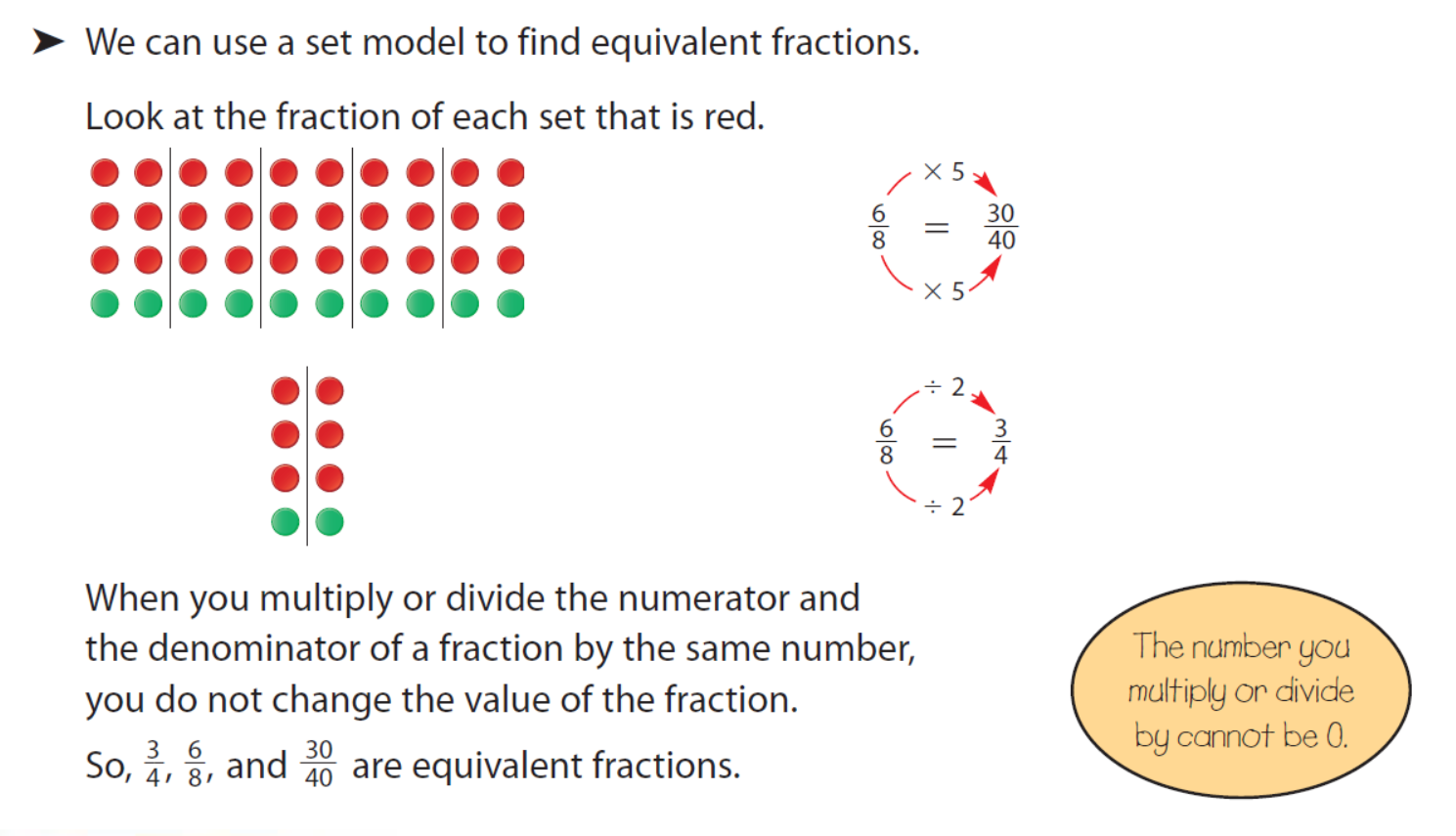 